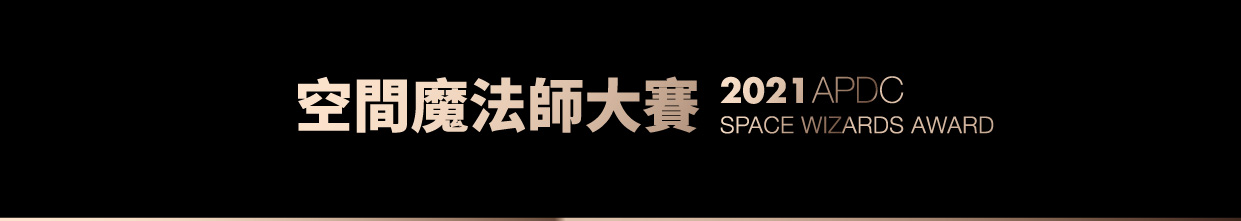 參賽登記表                                                                 年      月      日未来更将是一个竞技场，充满未知和意料之外的情况。空间设计将在这次疫情的余波中发挥越来越重要的作用。在您的参赛项目中，主办方希望您详细阐述您现在设计业务现状与疫情之前相比的变化，以及您如何看待社会中的范式转换。参赛费用* 600 人民币/每件作品* APDC会员（参赛 7 折优惠）   420 人民币/每件作品* 学生参赛   300 人民币/每件作品收款账号开户银行：上海农商银行徐汇支行开户名称：上海伯鲁比设计中心 帐    号： 50131000701712985获奖证书获奖证书含：项目名称+公司名称+设计师姓名认证证书针对：设计师姓名* 证书提供电子档，如需镶框实体证书，需另行购买参赛类别综合商业住宅空间照明设计酒店/度假展览/展示机构/办公餐饮/酒吧文化/娱乐售楼/样板软装陈设方案设计可持续生活/绿色学生类奖项设置各类别年度大奖 ｜ 铂金奖金奖 ｜ 银奖 ｜ 铜奖 ｜ 荣誉提名提交作品1.填写参赛登记表2.参赛报名费付款成功凭证3.公司LOGO/个人照片4.主要平面图5.中文设计说明（500字以内）6.英文设计说明（120个单词以内）7.项目照片（方案提供效果图）10张，单张限2mb8.提交作品总图，总图最大限2mb,像素200dpi请将以上1- 8全部参赛资料发至邮箱：apdc@apdc-awards.org如收到主办方邮件回复确认，即为报名成功。作品征集：2021.1-10整理/评审：2021.10-11公布结果：2021.12.5颁发证书：2021.12.6*该奖项不举行线下颁奖典礼設計機構聯繫人/電話設計師設計師電話項目名稱電子郵箱參賽類別見下文郵寄地址完工/方案客戶名稱個人或機構簡歷個人或機構作品成績成果個人或機構作品成績成果個人或機構作品成績成果個人或機構作品成績成果個人或機構作品成績成果個人或機構作品成績成果個人或機構作品成績成果個人或機構作品成績成果個人或機構作品成績成果請將此表及參賽報名費付款憑證發至郵箱 Email：apdc@apdc-awards.org請將此表及參賽報名費付款憑證發至郵箱 Email：apdc@apdc-awards.org請將此表及參賽報名費付款憑證發至郵箱 Email：apdc@apdc-awards.org請將此表及參賽報名費付款憑證發至郵箱 Email：apdc@apdc-awards.org 聯繫電話：0086-21-35322750 (上海辦公室)   微信：apdc001   聯繫人：蔡先生         聯繫電話：0086-21-35322750 (上海辦公室)   微信：apdc001   聯繫人：蔡先生         聯繫電話：0086-21-35322750 (上海辦公室)   微信：apdc001   聯繫人：蔡先生         聯繫電話：0086-21-35322750 (上海辦公室)   微信：apdc001   聯繫人：蔡先生         大賽官方網站：www.apdc-awards.org 大賽官方網站：www.apdc-awards.org 大賽官方網站：www.apdc-awards.org 大賽官方網站：www.apdc-awards.org